Ostali jeziciPublikacije i konferencijeSavić, Marko, Ruska spoljna politika prema Bliskom istoku od 2008. do 2013,  Fakultet političkih nauka, Univerzitet Crne Gore, Septembar 2013.Vukicevic, Savic, The Balkans in the Geopolitical Strategies of Great Powers: the Case of Post-independence Montenegro, Sixth International Conference "International Dialogue: East-West", Sveti Nikole, Makedonija, 17-18 April 2015, dostupno na http://mcsp.mk/publications/6_konferencija.html;Savić, Marko, Korak unazad u borbi protiv korupcije u zdravstvu,  Centar za monitoring i istraživanje, Mart 2016;Savić, Marko, Finansiranje političkih partija u Crnoj Gori, Centar za monitoring i istraživanje, Mart 2016 str. 42-46Savić, Marko, Povećanje budžetskih izdvajanja za političke partije – nemar političkih partija, Centar za monitoring i istraživanje, April 2016Savic, Marko, Izvještaj o sprovođenju Akcionog plana za borbu protiv korupcije u sektoru zdravstva, Centar za monitoring i istraživanje, Jun 2016Savić, Marko, Smjernice za javne nabavke u oblasti zdravstva, Centar za monitoring i istraživanje, Septembar 2016Savić, Marko, Komparativne prakse u proizvodnji, registraciji i distribuciji ljekova i medicinskih sredstava. Osnovni pregled regulative u EU i SAD, Centar za monitoring i istraživanje, Septembar 2016Vukicevic, Savic, Lessons (not) learned: Russia's relations with Serbia and Montenegro after the split of the State Union, Conference "Instrumentalizing the Recent Past and Foreign Policy", Bukurešt, Rumunija, Oktobar 2016Naučna konferencija “The Balkans in the Geopolitical Strategies of Great Powers” - Katip Celebi University, Izmir, Turska, Mart 2017Savić, Marko, Ruska geopolitika i Balkan, magistarski rad, Fakultet političkih nauka, Univerzitet Crne Gore, Februar 2017Savic, Popovic, Presidentialization of the Newly-formed Political Parties in Montenegro, Second Balkan Comparative Electoral Study - International Scientific Conference “The Presidentialization of Political Parties in the Western Balkans”, 17-18 Februar 2017, Budva, Crna GoraSavić, Muk, Knežević, Šćekić, Zdravstveni sistem i prava pacijenata u Crnoj Gori – Osvajanje povjerenja građana, studija praktične javne politike, Centar za monitoring i istraživanje, Jun 2017.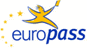 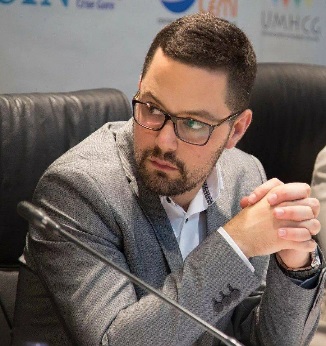 EuropassCurriculum VitaePersonal informationIme i prezimeMarko SavicAdresa(Stanovanje) Alekse Backovića bb, Nikšić, Crna Gora; (Posao) 13. Jula 2, Podgorica, Crna GoraTelefon+382 67 891 756E-mailmarkosa@ac.me Webhttp://www.ucg.ac.me/fpnNacionalnostCrnogoracDatum rođenja23/04/1990PolMuškiZapošljenje/Oblasti interesovanjaSaradnik u nastavi, Fakultet političkih nauka, Univerzitet Crne Gore;Međunarodni odnosi, Geopolitika, Spoljna politika, Balkan, Rusija, Istočna Evropa, Izborni i partijski sistemiObrazovanje i obukeDatumOktobar 2017 - Dobijena kvalifikacijaDoktorandOblasti obrazovanja/ obukePolitičke naukeNaziv i tip organizacije/institucije Fakultet političkih nauka, Univerzitet Crne GoreDatumFebruar 2017.Dobijena kvalifikacijaMagistar političkih nauka Oblasti obrazovanja/ obukeRuska geopolitika i države Balkana, istorijski i savremeni kulturni, energetski, ekonomski i politički odnosiNaziv i tip organizacije/institucije Fakultet političkih nauka, Univerzitet Crne GoreDatumMart 2017.Dobijena kvalifikacijaGostujući istraživač/predavačOblasti obrazovanja/ obukeSpoljna politika Rusije, Rusija i države Balkana, Turska i Balkan, Gepolitika (novi teorijski pristupi)Naziv i tip organizacije/institucije Katip Celebi Univesity, Izmir, TurskaDatumMaj 2017.Dobijena kvalifikacijaAkademija za monitoring izbora, StipendistaOblasti obrazovanja/ obukeProces posmatranja izbora Naziv i tip organizacije/institucije National Democratic Institute (NDI)DatumNovembar  2016.Oblasti obrazovanja/ obukeProces dugoročnog posmatranja izbora, treningNaziv i tip organizacije/institucijeOEBS, BeogradDatumSeptembar 2015.Oblasti obrazovanja/ obukeTrening i istraživanje za nove akademce (Pisanje projekata, Metodologija naučnog istraživanja)Naziv i tip organizacije/institucijeUniverzitet Crne GoreDatum Jul – Avgust 2013.Dobijena kvalifikacijaPredstavnik Fakulteta političkih nauka, studentOblasti obrazovanja/ obuke  Nova metodologija u procesu učenja u visokom obrazovanjuNaziv i tip organizacije/institucije   Roehampton University, London, Velika BritanijaDatum Septembar 2013.Dobijena kvalifikacija Diplomirani politikolog specijalista za međunarodne odnoseOblasti obrazovanja/ obukeSpoljna politika, Rusija i zemlje Bliskog istoka Naziv i tip organizacije/institucije Fakultet političkih nauka, Univerzitet Crne GoreDatumSeptembar 2013.Oblasti obrazovanja/ obukeDizajn i sprovođenje istraživanja u društvenim naukamaNaziv i tip organizacije/institucijeEuropean Value Survey, naučna konferencijaDatumNovembar 2013.Oblasti obrazovanja/ obukeTrening i istraživanje za nove akademceNaziv i tip organizacije/institucijeUniverzitet Crne GoreDatumJun 2012.Dobijena kvalifikacijaBachelor međunarodnih odnosa Oblasti obrazovanja/ obukeMeđunarodni odnosi i diplomatijaNaziv i tip organizacije/institucije Fakultet političkih nauka, Univerzitet Crne GoreDatumMart 2012.Dobijena kvalifikacijaStipendistaNaziv i tip organizacije/institucijeAtlas fondacija, Podgorica, Crna Gora DatumAvgust 2012.Dobijena kvalifikacijaStipendista Oblasti obrazovanja/ obukeMladi i EU, Migracije mladih Naziv i tip organizacije/institucije Evropski forum Alpbah, AustrijaDatumSeptember 2011Oblasti obrazovanja/ obukeRegionalna škola Međunarodnog humanitarnog prava, Međunarodno javno pravo; Ljudska prava u Međunarodnom humanitarnom pravuNaziv i tip organizacije/institucijeFakultet političkih nauka, Univerzitet u Beogradu, u saradnji sa Misijom OEBS-a u Srbiji i Međunarodnom organizacijom Crvenog krstaRadno iskustvoDatumSeptembar 2014 – do sadaZanimanje ili pozicija u instituciji/organizacijiSaradnik u nastaviKljučne aktivnosti i odgovornostiPredavanje, istraživanje, projektne aktivnosti, administracija, koordinacijaNaziv i adresa poslodavca Univerzitet Crne Gore, Fakultet političkih nauka, 13. Jul 2, 81000 Podgorica, Crna Gora, http://www.ucg.ac.me/fpn Tip institucije/organizacijeVisoko obrazovanje/Javna institucijaDatumMart – Maj 2018.Zanimanje ili pozicija u instituciji/organizacijiAsistent višeg eksperta za medije Ključne aktivnosti i odgovornostiMonitoring i analiza medijaSimultano prevođenje na sastancimaTehnička i administrativna podrškaNaziv i adresa poslodavca Posmatračka misija OEBS/ODIHR, Predsjednički izbori Crna Gora 2018.Tip institucije/organizacijeMeđunarodna organizacija DatumSeptembar 2015 – Februar 2018.Zanimanje ili pozicija u instituciji/organizacijiDirektor Odjeljenja za istraživanje javnih politikaKljučne aktivnosti i odgovornostiProjekt menadžer, rukovođenje zaposlenima u odjeljenjuNaziv i adresa poslodavca Centar za monitoring i istraživanje, CeMI, www.cemi.org.me Tip institucije/organizacijeNevladina organizacijaDatumDecembar 2017.Zanimanje ili pozicija u instituciji/organizacijiEkspertsko angažovanjeCetinjski parlamentarni forum 2017Ključne aktivnosti i odgovornostiNovi mediji, demokratija u digitalno doba, mediji u vrijeme post-istineNaziv i adresa poslodavca Skupština Crne Gore Tip institucije/organizacijeJavna institucijaDatumJuly 2017Zanimanje ili pozicija u instituciji/organizacijiEkspert za političku participacijuKljučne aktivnosti i odgovornostiEkspertsko angažovanje u okviru projekta "Promocija i zaštita ljudskih prava Roma, egipćana i ostalih ranjivih grupa stanovništva". Prezentacija Strategije Vlade Crne Gore za socijalnu inkluziju Roma i Egipćana u Crnoj Gori 2016-2020, u cilju definisanja problema marginalizovanih grupa i mogućih rješenja. Naziv i adresa poslodavca Centar za demokratiju i ljudska prava, CEDEM, Nevladina organizacijaDatumApril 2016 – Oktobar 2016.Zanimanje ili pozicija u instituciji/organizacijiEkspertsko angažovanjeKljučne aktivnosti i odgovornostiEkspert za izbore i medije u okviru Posmatračke misije CeMI, Parlamentarni izbori Crna Gora 2016.Naziv i adresa poslodavca Centar za monitoring i istraživanje, CeMI, www.cemi.org.me Tip institucije/organizacijeNevladina organizacijaDatumOktobar 2015.Zanimanje ili pozicija u instituciji/organizacijiKratkoročni posmatračKljučne aktivnosti i odgovornostiMonitoring izbora u Ukrajini Naziv i adresa poslodavca Evropska mreža organizacija za posmatranje izbora (ENEMO), www.enemo.eu Tip institucije/organizacijeMeđunarodna nevladina organizacijaDatumSeptembar 2012 – Septembar 2014.Zanimanje ili pozicija u instituciji/organizacijiGlavni i odgovorni urednikKljučne aktivnosti i odgovornostiGlavni i odgovorni urednik i jedan od osnivača prvog studentskog portala u Crnoj Gori  Tragom.meNaziv i adresa poslodavca Fakultet političkih nauka, Univerzitet Crne GoreTip institucije/organizacijeJavna institucijaDatumFebruar 2012 – Jun 2012.Zanimanje ili pozicija u instituciji/organizacijiStažistaKljučne aktivnosti i odgovornostiStažiranje u kancelariji za koordinaciju procesom pristupanja Crne Gore Evropskoj unijiNaziv i adresa poslodavca Ministarstvo spoljnih poslova i evropskih integracija, www.mvp.gov.me Tip institucije/organizacijeJavna institucijaDatum2007 - 2012Zanimanje ili pozicija u instituciji/organizacijiVolonterKljučne aktivnosti i odgovornostiVolonter u odjeljenju za omladinske politikeNaziv i adresa poslodavca Agencija za lokalnu demokratiju, NikšićTip institucije/organizacijeNevladina organizacijaLične vještine i kompetencije Maternji jezikCrnogorski jezikSelf-assessmentSelf-assessmentUnderstandingUnderstandingUnderstandingUnderstandingSpeakingSpeakingSpeakingSpeakingWritingWritingEuropean level (*)European level (*)ListeningListeningReadingReadingSpoken interactionSpoken interactionSpoken productionSpoken productionEnglishC1Proficient userC1Proficient userC1Proficient userC1Proficient userC1Proficient userRussianB2Independent userB2Independent userB1Independent userB1Independent userB1Independent userInitial course of the Italian and French languageInitial course of the Italian and French languageInitial course of the Italian and French languageInitial course of the Italian and French languageInitial course of the Italian and French languageInitial course of the Italian and French languageInitial course of the Italian and French languageInitial course of the Italian and French languageInitial course of the Italian and French languageInitial course of the Italian and French language(*) Common European Framework of Reference for Languages(*) Common European Framework of Reference for Languages(*) Common European Framework of Reference for Languages(*) Common European Framework of Reference for Languages(*) Common European Framework of Reference for Languages(*) Common European Framework of Reference for Languages(*) Common European Framework of Reference for Languages(*) Common European Framework of Reference for Languages(*) Common European Framework of Reference for Languages(*) Common European Framework of Reference for Languages(*) Common European Framework of Reference for Languages(*) Common European Framework of Reference for LanguagesSocijalne vještine i kompetencijeIzuzetan u radu sa pripadnicima različitih socijalnih kategorija  (studenti, osobe sa invaliditetom, marginalizovane grupe). Organisational skills and competencesIzražene liderske vještine (pozicija projekt menadžera tri godine, rad na više nacionalnih i regionalnih projekata, koordinisanje zaposlenih u organizaciji)Computer skills and competencesPosjeduje napredna znanja iz grupe programa Microsoft Office (PowerPoint, Excel, Word), osnovna znanja u softveru SPSS (Statistical Program for Social Sciences).